PS 160Q								_______________________Class 501    502    531						 Oct/Nov. 20165th Grade PBL Unit: Speak Up for Inequality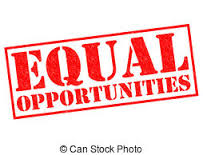 Culminating ProjectFor our culminating project, you will inform others what you have learned throughout our PBL unit: Speak Up for Inequality.  You will have the choice of showing what you know about inequality in THREE different ways: writing, visual learning, and an oral representation. (all options explained in the Unit 1 Assessment Choice Board below) You will select ONE choice in EACH section (writing, visual learning, and oral representation).  DUE DATE: 11/30/2016Unit 1 Choice Board- Speak Up for InequalityPS 160Q								_______________________Class 501   502    531						Oct/Nov. 20165th Grade PBL Unit: Speak up for Inequality Culminating Project: WRITINGFor the writing portion of our PBL culminating project, you have the choice of one of the following inequalities:Civil RightsWomen’s’ RightsLabor UnionsNutritionMy Inequality/Challenge will focus on _________________________________All aspects below must be covered no matter which inequality choice you decide to choose. Your writing piece MUST include the following for topics (that are *) with the outlined information below in each of the sections.Task- Compose a narrative that shows how that group of people were discriminated against. In your narrative, use the skills you learned throughout our narrative unit. Be sure to include a clear lead, middle, and ending. Using your checklist and rubric, construct a narrative that reflects ONE of the choices below:interacts with a group of people that have faced one of the above inequalitiesyou, yourself have faced one of the above inequalitiesyou develop a character that has faced one of the above inequalities 1.) Internal Thoughts & Feelings & Dialogue *Use the information you have researched to come up with accurate and genuine response to adversities that arise when facing an inequality. Be sure to use dialogue/internal thought to address the following:Express emotions or thoughts that the character may be experiencing or may have enduredWhat are some things the character is saying to him/herself? What are some things the characters is saying to other characters in the narrative? How do these pieces of conversation contribute to the overall feel or tone of the narrative?How does it affect the flow of the narrative?2.) Use the appropriate Five Senses to Describe Changes of Events*Be sure to demonstrate an incorporation of descriptive details and elaboration to allow readers to visualize the challenges faced by this inequality. Make sure to include at least 2 of the 5 senses. For example, what the characters may see, smell, or what the character may hear throughout their experiences. 3.) Universal Declaration of Human Rights concepts*Be sure to include accurate and factual information and concrete details to inform readers of the concepts discussed in the Universal Declaration of Human Rights and its connection/impact to your short storya brief introduction for the sectionat least 3 concepts humans have from their rightsFor example- “all human beings are born free and equal”Explain how humans would be affected if these benefits were not available anymore.Use domain specific vocabulary words with definitions4.) How Can We Help?*Be sure to use factual information and concrete details to inform readers on what we as the young generation can do to help reduce participation in these unequal actions (UDHR would be a great resource)Must include:a short introduction for the sectionat least 4 ways we can help as 5th graders build and promote awareness of what is happening in the rainforests and how we can save the rainforestsdomain specific vocabulary with definitionsPS 160Q								_______________________Class 501    502     531						  Oct/Nov. 20165th Grade PBL Unit: Speak Up for Inequality Culminating Project: VISUAL PRESENTATIONFor the visual representation portion of our PBL culminating project, you have the choice of one of the following inequalities:Civil RightsWomen’s’ RightsLabor UnionsNutritionMy Inequality/Challenge will focus on _________________________________For the second portion of our Speak Up for Inequality PBL culminating project, you will construct a visual representation of the issues/dilemmas/threats that the people face PosterSlideshowPowerPoint MY VISUAL REPRESENTATION CHOICE:___________________________________All aspects below must be covered no matter which visual presentation choice you decide to choose. Your visual representation must include the following:What is the inequality that was being faced? Who are the key people? (at least 3 key people)Why are they considered important figures for that particular inequality? (for each important figure)All visual representations must have attached must be a 3 paragraph description (on a piece of loose leaf) of what dilemma/threat/inequality that your visual representation displays and how it connects to our PBL unit. 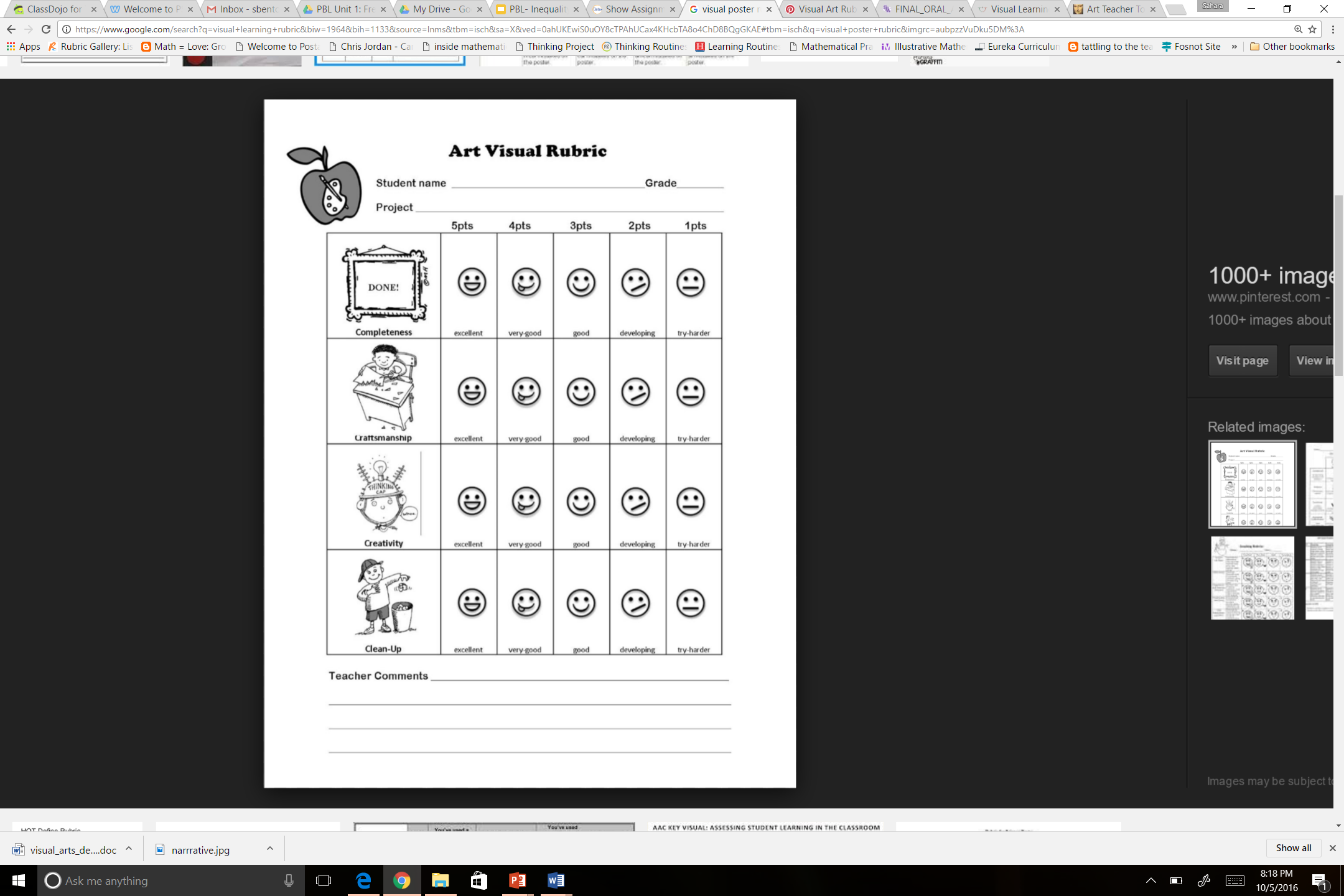 PS 160Q								_______________________Class 501    502     531						Oct/Nov. 2016 5th Grade PBL Unit: Speak Up for Inequality Culminating Project: ORAL PRESENTATIONMY ORAL PRESENTATION DATE: ____________________________________For the third portion of our Speak Up for Inequality PBL culminating project, you will give an oral presentation to the class. Maintain eye contact with audience. Speaking loudly and clearly . The oral presentation must address the following in the format of a clearly prepared response to what you learned about the inequality you researched? What changes can I help to make?How can the youth further this work?Oral Presentation Rubric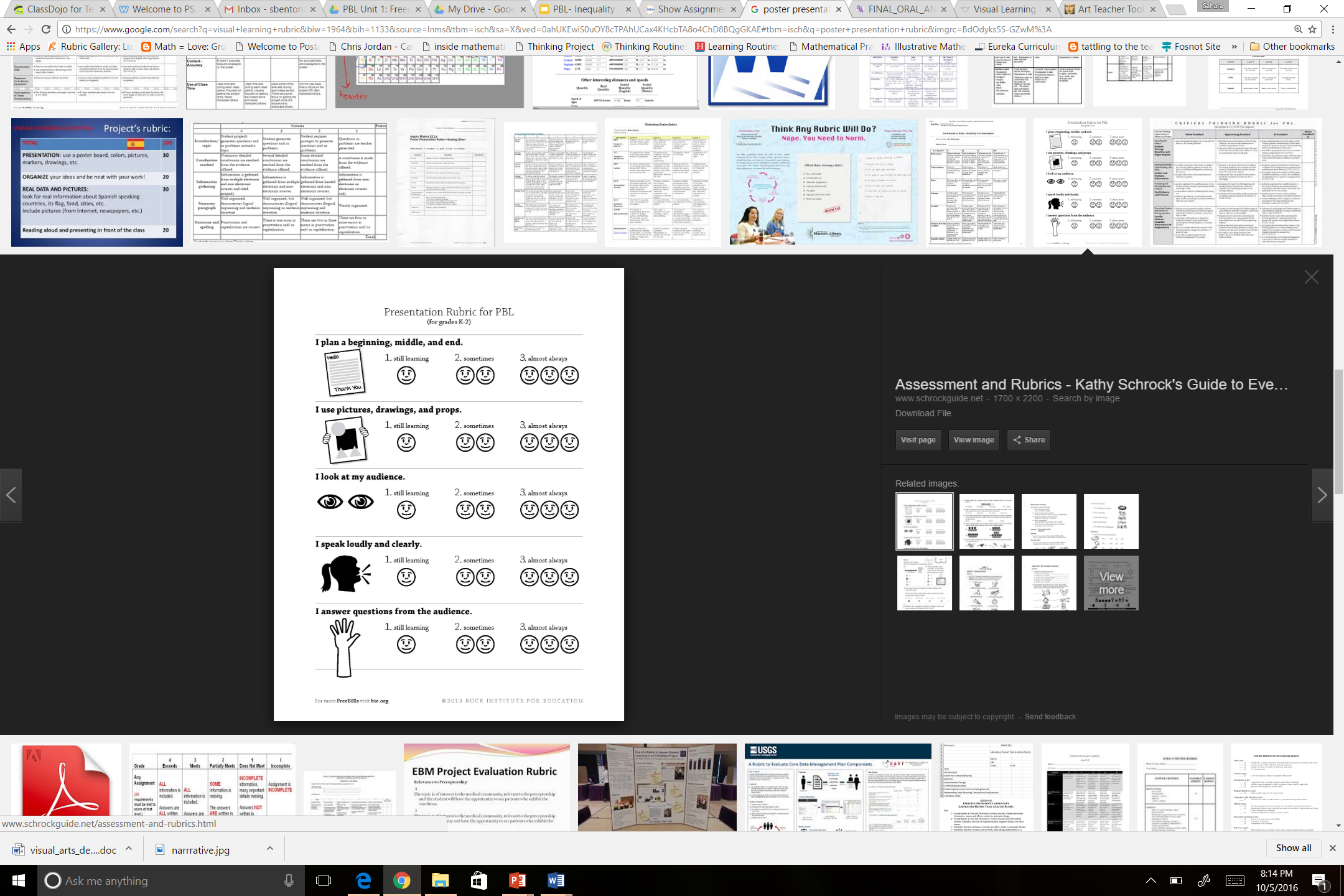 PS 160Q								_______________________Class 501      502      531						Oct/Nov. 20165th Grade PBL Unit: Speak Up for InequalityCulminating ProjectFor our culminating project, you will inform others what you have learned throughout our PBL unit: Speak Up for Inequality.  You will have the choice of showing what you know about the rainforest in three different ways: writing, visual learning and an oral representation. (shown in the Unit 1 Assessment Choice Board given) You will select one inequality choice for all sections (writing, visual learning and an oral representation).  Scores:Writing:_______________________Visual Learning;__________________Oral Presentation:________________Overall Score:_______________________Writing ContributionVisual ContributionOral Contribution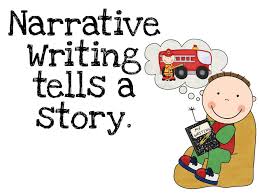 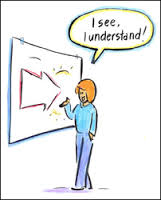 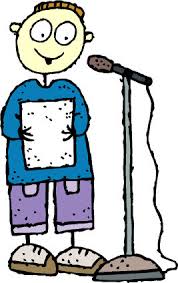 Narrative Writing Short story elements must include a character facing an inequality or challengeinternal thoughts, dialogue and feelingsUse the appropriate five senses to “paint the picture”ElaborationOrganizationUniversal Declaration of Human Rights concepts (at least 3)Poster/Slideshow/Power pointElements must be specific and accurately connected to research by providing information on the background of the inequality. Must includeWho (key people?What is the inequality?When did this happen (time period)?What caused these events?What are the long-term effects of this event?Oral PresentationMaintain eye contact with audience. Speaking loudly and clearly . The oral presentation must address the following in the format of a clearly prepared response to what you learned about the inequality you researched? What changes can I help to make?How can the youth further this work?